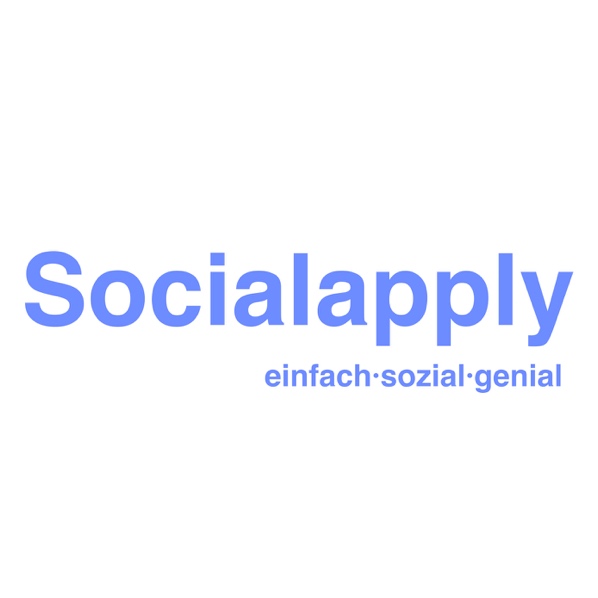 Warteliste_neue BetreuungskinderName der Einrichtung:NachnameVornameAufnahme zumWunschgruppeGeschwisterkinderin der Einrichtung?Bemerkungen(z.B. alleinerziehend, beide berufstätig etc.)12345678910111213141516